Муниципальное бюджетное дошкольное образовательное учреждение«Детский сад общеразвивающего вида № 56»муниципального образования города БратскаСовместная деятельность родителей и детейстаршего дошкольного возраста«Я живу в Прибайкалье».Составила: Бондаренко Ольга  Валентиновнаинструктор по физической культуре высшая квалификационная  категория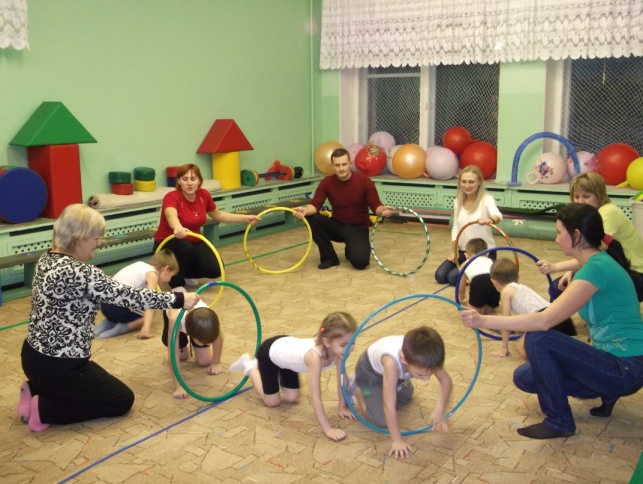 г. Братск  2014 г.Цель: гармонизация психоэмоционального состояния детей и родителей; побуждение родителей проявлять заботу о физическом и психическом здоровье ребенка.Задачи: - стимулировать двигательную активность;- формировать доброжелательное отношение, заботу, отзывчивость друг к другу;- закрепить знания о животном и растительном мире Прибайкалья;- развивать внимание, быстроту, выносливость, целеустремленность.Предварительная работа: изучение в группе животного и растительного мира Прибайкалья (презентации, чтение научной и художественной литературы, рассматривание картин и т.д.)Оборудование: цветные ленточки по количеству детей, сосновые шишки, канат, угощение для детей.ХодИнструктор по физической культуре: Добрый день, уважаемые родители!  Мы рады видеть вас на нашем  развлечении, а тема у нас сегодня о нашем регионе. Ведь мы с вами жители Прибайкалья. Вспомним о нашей тайге, растительности, и особенности климота.		Очень – много  слов на свете, как снежинок у Зимы.		Но  возьмём,  к примеру, эти: слово «я» и слово «мы».		«Я» на свете  одиноко, в нем не очень много прока.		Одному или одной трудно справится с бедой.		Слово «Мы»  сильней, чем «Я».		Мы – семья,  и «Мы» – друзья.		Мы народ, и мы едины,  вместе мы непобедимы!		Посмотрите, как дружны это мы сибиряки!Построились дружными колоннами, родитель держит за руку ребенка.Ходьба обычная.Инструктор по физической культуре: Мы с вами живем в регионе, который называется Прибайкалье,  в нашей тайге деревья тянутся к солнцу (ходьба на носках руки  вверх, взрослый помогает ребенку вытягивать  руки).На солнце нагревается песок (ходьба перекатом с носка на пятки, держась за руки)На побережье встречаются камешки (ходьба по камешкам).У нас быстрые реки (бег обычный)Дуют сильные ветра (бег с ускорением в обозначенном месте)Живут весёлые друзья (бег подскоками, держась за руки)И конечно ты, и я (восстанавливаем дыхание, стоя лицом друг к другу, держась за руки)Инструктор по физической культуре: Шли мы,  с вами шли,  и в таёжный лес пришли! Посмотрите, какие сосны нас встречают: высокие (родители имитируют деревья, поднимая руки вверх) и низкие (дети).Подул легкий ветерок, и закачались маленькие сосенки (дети качаются),Ветер усиливается,  и начинают качаться веточки больших сосен (взрослые качают руками),Предлагаю вам сделать зарядку:Встали лицом друг к другу и соединили ладошки.1. «Великаны» и «карлики»: встаем на носочки и приседаем.2. «Дует ветер нам в лицо, закачалось деревцо»: наклоны вправо - влево, держась за руки.3. Прыжки на месте.Инструктор по физической культуре: ветер сильный дул, сухие ветки обломал, и по лесу разбросал. (Взрослые садятся спиной в круг, ноги широкой дорожкой. Ребенок стоит перед ногами взрослого, дети перепрыгивают на двух ногах по кругу).Инструктор по физической культуре: А ещё в нашем лесу растут разные грибы. Какие грибы вы знаете?Дети:  лисички,  опята, подберезовики,  рыжики,  и т.д.Инструктор по физической культуре: Молодцы, а какой гриб самый большой? (боровик).Сейчас ваши родители  будут показывать «грибок-теремок»,  а ребята будут разные жучки (каждый ребенок выбирает, кем он будет). По сигналу: «солнце весело сияет – на прогулку приглашает»,  жуки ползут гулять. На сигнал «дождь идёт – гулять не даёт»,  жуки ползут под свой грибок.Инструктор по физической культуре: замечательные жучки в нашем лесу живут.  Вы знаете, много веточек ветер пригнул к земле и нашим жучкам нужно под ними проползти.  (Родители сидят на полу, руки упор сзади, поднимают туловище, упираются ногами и руками в пол. Дети - «жуки» проползают под ними.) А чем же они питаются? (ответы детей)Инструктор по физической культуре: вы немножко отдохните, а я вам загадаю загадки. Готовы?Красная, душистая, растет низко к земле близко. (Земляника).Сидит рядом с нами  смотрит черными глазами,Сладкая, мала, ребятам мила. (Черника).У тебя температура  подскочила невзначай, пей не горькую микстуру – с этой ягодою чай (Малина).Инструктор по физической культуре: о чем загадки? Конечно о сибирских ягодах.  В лесу  кто живет? (разные звери). Раз, два,  три, четыре, пять в круг построились играть.Инструктор по физической культуре: под музыку передаём мяч друг другу, музыка останавливается,  у кого мяч – выходит в центр круга и изображает животное, которое обитает в наших лесах. А все повторяют движения.Инструктор по физической культуре:  различные  животные у нас водятся, а про кого забыли? (птицы)  правильно – разве может лес прожить без птиц? Для чего нужны птицы в лесу? (ответы детей). И снова игра,  называется она «птички в гнездышки». Родители садятся на полу, на пятки - это «гнездышки», дети выбирают название птиц, и садятся родителям на колени. По звуковому сигналу: «выглянуло солнышко и зовёт гулять»,  птички вылетают, на сигнал « ветер поднимается, буря начинается» птички должны занять свой домик.Инструктор по физической культуре: шустрые птички,  ни кому ветер не потрепал перышки.  Пока птички летали,  белки шишек набрали. Родители, подходите, по две шишечки берите, к своим деткам подходите. Делаем массаж по спине, рукам, ногам (катаем шишки), ребята, вам понравилось? Меняемся местами, сейчас детки сделают массаж своим любимым родителям.Инструктор по физической культуре: настроение у всех замечательное, и для вас еще одна забава не сложная, простая. «Кошки мышки». Ребята, вы сейчас выбираете себе хвостик (цветная лента), вы - «мышата». Взрослые – исполняют роль «кошек». По сигналу «вышли  мышки  как-то раз, посмотреть  который час», мышки выходят на высоких четвереньках гулять.  Кошки выходят  на высоких четвереньках на слова «вот пришли котята, разбежались все мышата».  Задача взрослых сорвать хвостик у своего мышонка.Когда поймали всех мышат, взрослый и ребенок садятся на пятки лицом друг к другу и играем:Дай дружок ладошку, расскажу тебе про кошку (взрослый гладит по ладошке ребенка),Вот кулак, а вот ладошка (зажимаем детскую ладошку в кулачок и разжимаем),Села кошка на ладошку и пошла,  искать норку (перебираем пальцами по детской ладошке и поднимаемся по руке к плечам),Видно мышка там живёт (обнимаем своего «мышонка»).Инструктор по физической культуре: мы с вами играли, белочка пробежала и  корзинку с шишками поменяла. Подходите, посмотрите, что в ней сейчас лежит. (печенье в виде шишек)Инструктор по физической культуре: Славится наша Сибирь лесами,Славен удалью наш  Байкал,Славится Родина Сибиряками, Мы хороши и без лишних похвал!Инструктор по физической культуре: Спасибо, всем, вам, за веселье за задор   и звонкий смех, пусть будет  счастье, везенье и во всех делах успех!Список литературы1. Баранова Н. Богатый край. Веселье по-сибирски // Книжки, нотки и игрушки для Катюшки и Андрюшки. – 2014. - № 9. – С.29-32.2. Оздоровительная гимнастика: игровые комплексы. Вторая младшая группа / ав.- сост. Е.И. Подольская. – Волгоград: Учитель, 2012. – 127 с.3. Токаева Т. Э. Парная гимнастика: программа, конспекты занятий с детьми 3-6 лет / Т. Э. Токаева. – Волгоград: Учитель, 2011. – 126 с.